Bromley by Bow Centre 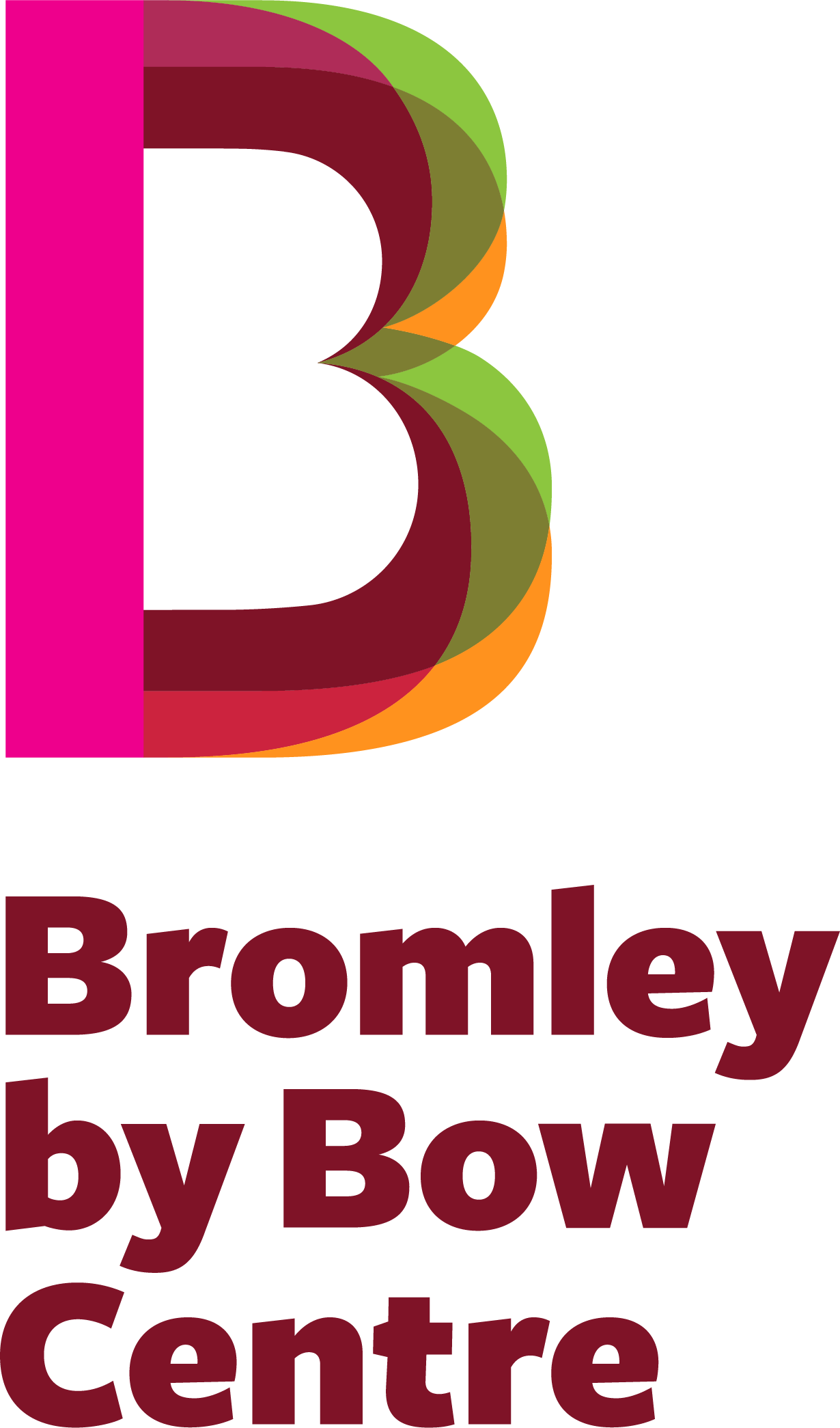 Job Application FormJob you are applying forJob you are applying forJob you are applying forJob you are applying forDepartment or team 
(if known)Department or team 
(if known)Department or team 
(if known)Department or team 
(if known)First name(s)First name(s)First name(s)First name(s)Last / family nameLast / family nameLast / family nameLast / family nameTitleTitleTitleTitleAddressAddressAddressAddressPostcodePostcodePostcodePostcodeTelephone numberTelephone numberTelephone numberTelephone numberEmail address we can useEmail address we can useEmail address we can useEmail address we can usePlease tell us what attracts you to this job and how it matches your skills and experiencePlease tell us what attracts you to this job and how it matches your skills and experiencePlease tell us what attracts you to this job and how it matches your skills and experiencePlease tell us what attracts you to this job and how it matches your skills and experienceTell us about your work history (including self-employment and volunteering)Tell us about your work history (including self-employment and volunteering)Tell us about your work history (including self-employment and volunteering)Tell us about your work history (including self-employment and volunteering)Tell us about your work history (including self-employment and volunteering)Tell us about your work history (including self-employment and volunteering)Tell us about your work history (including self-employment and volunteering)Tell us about your work history (including self-employment and volunteering)Tell us about your work history (including self-employment and volunteering)Tell us about your work history (including self-employment and volunteering)Tell us about your work history (including self-employment and volunteering)Tell us about your work history (including self-employment and volunteering)Tell us about your work history (including self-employment and volunteering)Tell us about your work history (including self-employment and volunteering)Tell us about your work history (including self-employment and volunteering)Tell us about your work history (including self-employment and volunteering)Dates 
(most recent first)Dates 
(most recent first)Employer’s name & addressEmployer’s name & addressEmployer’s name & addressEmployer’s name & addressJob role & key responsibilitiesJob role & key responsibilitiesJob role & key responsibilitiesJob role & key responsibilitiesJob role & key responsibilitiesJob role & key responsibilitiesJob role & key responsibilitiesJob role & key responsibilitiesReason for leavingReason for leavingYour formal education and training (please start with your highest academic qualifications first)Your formal education and training (please start with your highest academic qualifications first)Your formal education and training (please start with your highest academic qualifications first)Your formal education and training (please start with your highest academic qualifications first)Your formal education and training (please start with your highest academic qualifications first)Your formal education and training (please start with your highest academic qualifications first)Your formal education and training (please start with your highest academic qualifications first)Your formal education and training (please start with your highest academic qualifications first)Your formal education and training (please start with your highest academic qualifications first)Your formal education and training (please start with your highest academic qualifications first)Your formal education and training (please start with your highest academic qualifications first)Your formal education and training (please start with your highest academic qualifications first)Your formal education and training (please start with your highest academic qualifications first)Your formal education and training (please start with your highest academic qualifications first)Your formal education and training (please start with your highest academic qualifications first)Your formal education and training (please start with your highest academic qualifications first)DatesDatesSchool / College / UniversitySchool / College / UniversitySchool / College / UniversitySchool / College / UniversitySchool / College / UniversityCourse(s)Course(s)Course(s)Course(s)Course(s)Qualification / gradeQualification / gradeQualification / gradeQualification / gradeTell us about any other training you have hadTell us about any other training you have hadTell us about any other training you have hadTell us about any other training you have hadTell us about any other training you have hadTell us about any other training you have hadTell us about any other training you have hadTell us about any other training you have hadTell us about any other training you have hadTell us about any other training you have hadTell us about any other training you have hadTell us about any other training you have hadTell us about any other training you have hadTell us about any other training you have hadTell us about any other training you have hadTell us about any other training you have hadDateDateDetails of the trainingDetails of the trainingDetails of the trainingDetails of the trainingDetails of the trainingDetails of the trainingDetails of the trainingDetails of the trainingDetails of the trainingDetails of the trainingQualification (if applicable)Qualification (if applicable)Qualification (if applicable)Qualification (if applicable)First/native languageFirst/native languageFirst/native languageFirst/native languageOther languages spokenOther languages spokenOther languages spokenOther languages spokenLevelLevelLevelOther languages spokenOther languages spokenOther languages spokenOther languages spokenLevelLevelLevelOther languages spokenOther languages spokenOther languages spokenOther languages spokenLevelLevelLevelPlease name two people who can act as RefereesThey should not be relatives. Employment is subject to satisfactory references. Your current employer will not be approached without your permission.Please name two people who can act as RefereesThey should not be relatives. Employment is subject to satisfactory references. Your current employer will not be approached without your permission.Please name two people who can act as RefereesThey should not be relatives. Employment is subject to satisfactory references. Your current employer will not be approached without your permission.Please name two people who can act as RefereesThey should not be relatives. Employment is subject to satisfactory references. Your current employer will not be approached without your permission.Please name two people who can act as RefereesThey should not be relatives. Employment is subject to satisfactory references. Your current employer will not be approached without your permission.Please name two people who can act as RefereesThey should not be relatives. Employment is subject to satisfactory references. Your current employer will not be approached without your permission.Please name two people who can act as RefereesThey should not be relatives. Employment is subject to satisfactory references. Your current employer will not be approached without your permission.Please name two people who can act as RefereesThey should not be relatives. Employment is subject to satisfactory references. Your current employer will not be approached without your permission.Please name two people who can act as RefereesThey should not be relatives. Employment is subject to satisfactory references. Your current employer will not be approached without your permission.Please name two people who can act as RefereesThey should not be relatives. Employment is subject to satisfactory references. Your current employer will not be approached without your permission.Please name two people who can act as RefereesThey should not be relatives. Employment is subject to satisfactory references. Your current employer will not be approached without your permission.Please name two people who can act as RefereesThey should not be relatives. Employment is subject to satisfactory references. Your current employer will not be approached without your permission.Please name two people who can act as RefereesThey should not be relatives. Employment is subject to satisfactory references. Your current employer will not be approached without your permission.Please name two people who can act as RefereesThey should not be relatives. Employment is subject to satisfactory references. Your current employer will not be approached without your permission.Please name two people who can act as RefereesThey should not be relatives. Employment is subject to satisfactory references. Your current employer will not be approached without your permission.Please name two people who can act as RefereesThey should not be relatives. Employment is subject to satisfactory references. Your current employer will not be approached without your permission.NameNameNameNameNameJob titleJob titleJob titleJob titleJob titleOrganisationOrganisationOrganisationOrganisationOrganisationRelationship (to you)Relationship (to you)Relationship (to you)Relationship (to you)Relationship (to you)Email addressEmail addressEmail addressEmail addressEmail addressTelephone numberTelephone numberTelephone numberTelephone numberTelephone numberDo you consider yourself to have a disability? (according to the definition in the Equality Act) 2010?)Do you consider yourself to have a disability? (according to the definition in the Equality Act) 2010?)Do you consider yourself to have a disability? (according to the definition in the Equality Act) 2010?)Do you consider yourself to have a disability? (according to the definition in the Equality Act) 2010?)Do you consider yourself to have a disability? (according to the definition in the Equality Act) 2010?)Do you consider yourself to have a disability? (according to the definition in the Equality Act) 2010?)Do you consider yourself to have a disability? (according to the definition in the Equality Act) 2010?)Do you consider yourself to have a disability? (according to the definition in the Equality Act) 2010?)Do you consider yourself to have a disability? (according to the definition in the Equality Act) 2010?)Do you consider yourself to have a disability? (according to the definition in the Equality Act) 2010?)Do you consider yourself to have a disability? (according to the definition in the Equality Act) 2010?)Do you consider yourself to have a disability? (according to the definition in the Equality Act) 2010?)Do you consider yourself to have a disability? (according to the definition in the Equality Act) 2010?)Yes Yes No If you have a disability please tell us about any 
adjustments we need to make to assist you at interviewIf you have a disability please tell us about any 
adjustments we need to make to assist you at interviewIf you have a disability please tell us about any 
adjustments we need to make to assist you at interviewIf you have a disability please tell us about any 
adjustments we need to make to assist you at interviewIf you have a disability please tell us about any 
adjustments we need to make to assist you at interviewIf you have a disability please tell us about any 
adjustments we need to make to assist you at interviewIf you have a disability please tell us about any 
adjustments we need to make to assist you at interviewIf you have a disability please tell us about any 
adjustments we need to make to assist you at interviewIf you require any reasonable adjustments to the recruitment process, including the application process and interview, 
please provide details on a separate sheet of paperIf you require any reasonable adjustments to the recruitment process, including the application process and interview, 
please provide details on a separate sheet of paperIf you require any reasonable adjustments to the recruitment process, including the application process and interview, 
please provide details on a separate sheet of paperIf you require any reasonable adjustments to the recruitment process, including the application process and interview, 
please provide details on a separate sheet of paperIf you require any reasonable adjustments to the recruitment process, including the application process and interview, 
please provide details on a separate sheet of paperIf you require any reasonable adjustments to the recruitment process, including the application process and interview, 
please provide details on a separate sheet of paperIf you require any reasonable adjustments to the recruitment process, including the application process and interview, 
please provide details on a separate sheet of paperIf you require any reasonable adjustments to the recruitment process, including the application process and interview, 
please provide details on a separate sheet of paperIf you require any reasonable adjustments to the recruitment process, including the application process and interview, 
please provide details on a separate sheet of paperIf you require any reasonable adjustments to the recruitment process, including the application process and interview, 
please provide details on a separate sheet of paperIf you require any reasonable adjustments to the recruitment process, including the application process and interview, 
please provide details on a separate sheet of paperIf you require any reasonable adjustments to the recruitment process, including the application process and interview, 
please provide details on a separate sheet of paperIf you require any reasonable adjustments to the recruitment process, including the application process and interview, 
please provide details on a separate sheet of paperIf you require any reasonable adjustments to the recruitment process, including the application process and interview, 
please provide details on a separate sheet of paperIf you require any reasonable adjustments to the recruitment process, including the application process and interview, 
please provide details on a separate sheet of paperIf you require any reasonable adjustments to the recruitment process, including the application process and interview, 
please provide details on a separate sheet of paperAre you free to remain and take up employment in the UK?Are you free to remain and take up employment in the UK?Are you free to remain and take up employment in the UK?Are you free to remain and take up employment in the UK?Are you free to remain and take up employment in the UK?Are you free to remain and take up employment in the UK?Are you free to remain and take up employment in the UK?Are you free to remain and take up employment in the UK?Are you free to remain and take up employment in the UK?Are you free to remain and take up employment in the UK?Are you free to remain and take up employment in the UK?Are you free to remain and take up employment in the UK?Are you free to remain and take up employment in the UK?Yes Yes No Please note that you will be required to provide appropriate documentary evidence of this at interview. 
For examples of acceptable documents please see www.ukba.homeoffice.gov.ukPlease note that you will be required to provide appropriate documentary evidence of this at interview. 
For examples of acceptable documents please see www.ukba.homeoffice.gov.ukPlease note that you will be required to provide appropriate documentary evidence of this at interview. 
For examples of acceptable documents please see www.ukba.homeoffice.gov.ukPlease note that you will be required to provide appropriate documentary evidence of this at interview. 
For examples of acceptable documents please see www.ukba.homeoffice.gov.ukPlease note that you will be required to provide appropriate documentary evidence of this at interview. 
For examples of acceptable documents please see www.ukba.homeoffice.gov.ukPlease note that you will be required to provide appropriate documentary evidence of this at interview. 
For examples of acceptable documents please see www.ukba.homeoffice.gov.ukPlease note that you will be required to provide appropriate documentary evidence of this at interview. 
For examples of acceptable documents please see www.ukba.homeoffice.gov.ukPlease note that you will be required to provide appropriate documentary evidence of this at interview. 
For examples of acceptable documents please see www.ukba.homeoffice.gov.ukPlease note that you will be required to provide appropriate documentary evidence of this at interview. 
For examples of acceptable documents please see www.ukba.homeoffice.gov.ukPlease note that you will be required to provide appropriate documentary evidence of this at interview. 
For examples of acceptable documents please see www.ukba.homeoffice.gov.ukPlease note that you will be required to provide appropriate documentary evidence of this at interview. 
For examples of acceptable documents please see www.ukba.homeoffice.gov.ukPlease note that you will be required to provide appropriate documentary evidence of this at interview. 
For examples of acceptable documents please see www.ukba.homeoffice.gov.ukPlease note that you will be required to provide appropriate documentary evidence of this at interview. 
For examples of acceptable documents please see www.ukba.homeoffice.gov.ukPlease note that you will be required to provide appropriate documentary evidence of this at interview. 
For examples of acceptable documents please see www.ukba.homeoffice.gov.ukPlease note that you will be required to provide appropriate documentary evidence of this at interview. 
For examples of acceptable documents please see www.ukba.homeoffice.gov.ukPlease note that you will be required to provide appropriate documentary evidence of this at interview. 
For examples of acceptable documents please see www.ukba.homeoffice.gov.ukHave you ever been convicted of a criminal offence which is not a spent conviction? (within the terms of the Rehabilitation of Offenders Act 1974) Have you ever been convicted of a criminal offence which is not a spent conviction? (within the terms of the Rehabilitation of Offenders Act 1974) Have you ever been convicted of a criminal offence which is not a spent conviction? (within the terms of the Rehabilitation of Offenders Act 1974) Have you ever been convicted of a criminal offence which is not a spent conviction? (within the terms of the Rehabilitation of Offenders Act 1974) Have you ever been convicted of a criminal offence which is not a spent conviction? (within the terms of the Rehabilitation of Offenders Act 1974) Have you ever been convicted of a criminal offence which is not a spent conviction? (within the terms of the Rehabilitation of Offenders Act 1974) Have you ever been convicted of a criminal offence which is not a spent conviction? (within the terms of the Rehabilitation of Offenders Act 1974) Have you ever been convicted of a criminal offence which is not a spent conviction? (within the terms of the Rehabilitation of Offenders Act 1974) Have you ever been convicted of a criminal offence which is not a spent conviction? (within the terms of the Rehabilitation of Offenders Act 1974) Have you ever been convicted of a criminal offence which is not a spent conviction? (within the terms of the Rehabilitation of Offenders Act 1974) Have you ever been convicted of a criminal offence which is not a spent conviction? (within the terms of the Rehabilitation of Offenders Act 1974) Have you ever been convicted of a criminal offence which is not a spent conviction? (within the terms of the Rehabilitation of Offenders Act 1974) Have you ever been convicted of a criminal offence which is not a spent conviction? (within the terms of the Rehabilitation of Offenders Act 1974) Yes Yes No If yes, please give full detailsIf yes, please give full detailsIf yes, please give full detailsIf yes, please give full detailsThe Bromley by Bow Centre undertakes not to discriminate unfairly against any applicant on the basis of a conviction or other information revealedThe Bromley by Bow Centre undertakes not to discriminate unfairly against any applicant on the basis of a conviction or other information revealedThe Bromley by Bow Centre undertakes not to discriminate unfairly against any applicant on the basis of a conviction or other information revealedThe Bromley by Bow Centre undertakes not to discriminate unfairly against any applicant on the basis of a conviction or other information revealedThe Bromley by Bow Centre undertakes not to discriminate unfairly against any applicant on the basis of a conviction or other information revealedThe Bromley by Bow Centre undertakes not to discriminate unfairly against any applicant on the basis of a conviction or other information revealedThe Bromley by Bow Centre undertakes not to discriminate unfairly against any applicant on the basis of a conviction or other information revealedThe Bromley by Bow Centre undertakes not to discriminate unfairly against any applicant on the basis of a conviction or other information revealedThe Bromley by Bow Centre undertakes not to discriminate unfairly against any applicant on the basis of a conviction or other information revealedThe Bromley by Bow Centre undertakes not to discriminate unfairly against any applicant on the basis of a conviction or other information revealedThe Bromley by Bow Centre undertakes not to discriminate unfairly against any applicant on the basis of a conviction or other information revealedThe Bromley by Bow Centre undertakes not to discriminate unfairly against any applicant on the basis of a conviction or other information revealedThe Bromley by Bow Centre undertakes not to discriminate unfairly against any applicant on the basis of a conviction or other information revealedThe Bromley by Bow Centre undertakes not to discriminate unfairly against any applicant on the basis of a conviction or other information revealedThe Bromley by Bow Centre undertakes not to discriminate unfairly against any applicant on the basis of a conviction or other information revealedThe Bromley by Bow Centre undertakes not to discriminate unfairly against any applicant on the basis of a conviction or other information revealedHow did you hear about this job?How did you hear about this job?How did you hear about this job?How did you hear about this job?How did you hear about this job?I confirm that to the best of my knowledge the above information is correctI confirm that to the best of my knowledge the above information is correctI confirm that to the best of my knowledge the above information is correctI confirm that to the best of my knowledge the above information is correctI confirm that to the best of my knowledge the above information is correctI confirm that to the best of my knowledge the above information is correctI confirm that to the best of my knowledge the above information is correctI confirm that to the best of my knowledge the above information is correctI confirm that to the best of my knowledge the above information is correctI confirm that to the best of my knowledge the above information is correctI confirm that to the best of my knowledge the above information is correctI confirm that to the best of my knowledge the above information is correctI confirm that to the best of my knowledge the above information is correctI confirm that to the best of my knowledge the above information is correctI confirm that to the best of my knowledge the above information is correctI confirm that to the best of my knowledge the above information is correctSignatureDatePlease return this completed form to:Please return this completed form to:Please return this completed form to:Please return this completed form to:Please return this completed form to:Please return this completed form to:Please return this completed form to:Please return this completed form to:Please return this completed form to:Please return this completed form to:Please return this completed form to:Please return this completed form to:Please return this completed form to:Please return this completed form to:Please return this completed form to:Please return this completed form to:HR TeamBromley by Bow CentreSt Leonard’s StreetLondon E3 3BTHR TeamBromley by Bow CentreSt Leonard’s StreetLondon E3 3BTHR TeamBromley by Bow CentreSt Leonard’s StreetLondon E3 3BTHR TeamBromley by Bow CentreSt Leonard’s StreetLondon E3 3BTEmail: hr@bbbc.org.ukTel: 020 8709 9724Email: hr@bbbc.org.ukTel: 020 8709 9724Email: hr@bbbc.org.ukTel: 020 8709 9724Email: hr@bbbc.org.ukTel: 020 8709 9724Email: hr@bbbc.org.ukTel: 020 8709 9724Email: hr@bbbc.org.ukTel: 020 8709 9724Email: hr@bbbc.org.ukTel: 020 8709 9724Email: hr@bbbc.org.ukTel: 020 8709 9724Email: hr@bbbc.org.ukTel: 020 8709 9724Email: hr@bbbc.org.ukTel: 020 8709 9724Email: hr@bbbc.org.ukTel: 020 8709 9724Email: hr@bbbc.org.ukTel: 020 8709 9724The Bromley by Bow Centre is a charity registered in England & Wales (no 1041653) and a Company Limited by Guarantee (no 2942840)The Bromley by Bow Centre is a charity registered in England & Wales (no 1041653) and a Company Limited by Guarantee (no 2942840)The Bromley by Bow Centre is a charity registered in England & Wales (no 1041653) and a Company Limited by Guarantee (no 2942840)The Bromley by Bow Centre is a charity registered in England & Wales (no 1041653) and a Company Limited by Guarantee (no 2942840)The Bromley by Bow Centre is a charity registered in England & Wales (no 1041653) and a Company Limited by Guarantee (no 2942840)The Bromley by Bow Centre is a charity registered in England & Wales (no 1041653) and a Company Limited by Guarantee (no 2942840)The Bromley by Bow Centre is a charity registered in England & Wales (no 1041653) and a Company Limited by Guarantee (no 2942840)The Bromley by Bow Centre is a charity registered in England & Wales (no 1041653) and a Company Limited by Guarantee (no 2942840)The Bromley by Bow Centre is a charity registered in England & Wales (no 1041653) and a Company Limited by Guarantee (no 2942840)The Bromley by Bow Centre is a charity registered in England & Wales (no 1041653) and a Company Limited by Guarantee (no 2942840)The Bromley by Bow Centre is a charity registered in England & Wales (no 1041653) and a Company Limited by Guarantee (no 2942840)The Bromley by Bow Centre is a charity registered in England & Wales (no 1041653) and a Company Limited by Guarantee (no 2942840)The Bromley by Bow Centre is a charity registered in England & Wales (no 1041653) and a Company Limited by Guarantee (no 2942840)The Bromley by Bow Centre is a charity registered in England & Wales (no 1041653) and a Company Limited by Guarantee (no 2942840)The Bromley by Bow Centre is a charity registered in England & Wales (no 1041653) and a Company Limited by Guarantee (no 2942840)The Bromley by Bow Centre is a charity registered in England & Wales (no 1041653) and a Company Limited by Guarantee (no 2942840)